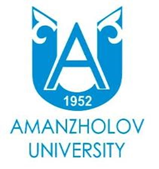 ВКУ им.С.АМАНЖОЛОВА      ВЫСШАЯ ШКОЛА ПЕДАГОГИКИКАФЕДРА ПСИХОЛОГИИ И КОРРЕКЦИОННОЙ ПЕДАГОГИКИПрофессиональная площадкаSpecPed & CliPsy     ПРОГРАММА       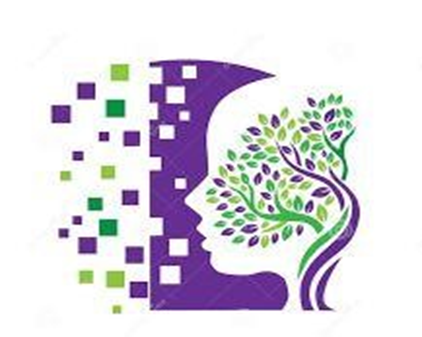                                                                                                                                Усть-Каменогорск 2023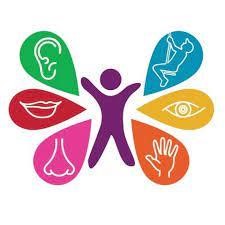 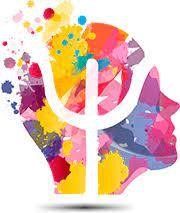 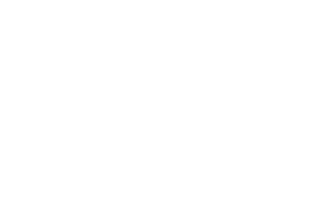 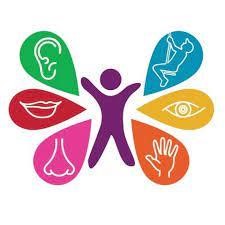 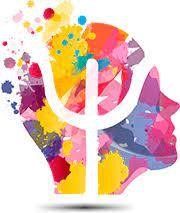 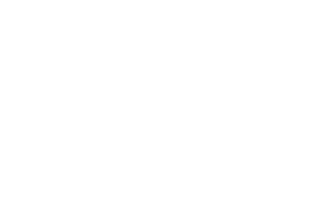 Цель 	мероприятия: 	содействие 	повышению 	профессионализма 	                  в деятельности студентов - спец педагогов и психологов. Основные задачи: познакомить участников мероприятия с перспективами обучения по направлению            подготовки спец педагогов и психологов; популяризация 	профессии 	«спец 	педагог 	и 	психолог»; выявление талантливых, творческих студентов (будущих спец педагогов и психологов); стимулирование роста профессионального мастерства студентов – спец педагогов 	                         и 	психологов; распространение педагогического опыта, технологий в организации коррекционно-образовательного процесса; Способствовать духовно-нравственному воспитанию молодежи в условиях глобализации современного обществаДата, время проведенияНазваниеСодержанияОтветственные14.11.2310:00-12:00Лого - день (мастерклассы) 111,119,123,125,124,126,135,135А,136,137, 139,140,142,255,316,323,420 аудиторииМастер-классы: Приветсвенное слово: к.пс.н., профессор Стельмах С.А., зав.кафедрой Бекбаева М.Ф. Ренева К.В. Тема: «Применение мнемотехники в логопедической работе со старшими дошкольниками».Белан О.И.Тема: «Логопедическая диагностика в условиях  службы психолого- - педагогической поддержки  образовательной школы».Андрусенко Ю.В.Тема: «Нетрадиционные методы в работе логопеда, как средство коррекционно-развивающей работы с детьми дошкольного возраста».Балаева А.О.Тема: «Использование приемов нейропсихологической коррекции в работе с детьми с тяжелыми нарушениями речи».Курочкина И.В.Тема: «Система автоматизации звуков по модулям, с приемами нейростимуляции: биоэнергопластикой и тактильно-кинестетической стимуляцией». Технологии Архиповой Е. Ф. (из опыта работы)".Зуева Е.П.Тема:  «Приёмы создания игровой мотивации у детей с нарушениями речи на логопедических занятиях».Силина С.В.Тема: «Эффективные современные технологии в работе учителя-логопеда с детьми с ОВ».Нагашыбаева А.А.,Мукатаева Б.К.Тема: «Мектеп жасына дейінгі балалардың сөйлеу тілін дамытуда тыныс алу жаттығуларының түрлері мен ритмикалық шеңбердің маңыздылығы».Кыстаубаева Н. Ж.,Орынбасарова Ш.О.Тема: «Байланыстырып сөйлеуді дамыту жолдары».Курманбаева Г.С.,Кешубаева М.А.Тема: «Ерекше білімді қажет ететін  мектеп жасына дейінгі балалардың жалпы сөйлеу тіл бұзылыстарын «Су Джок терапия» арқылы түзету».  Ахметова Г.С.,Қажибекова А.М.Тема: «Методы и приёмы работы по развитию речи детей с ОНР в условиях школы-интерната «Ак ниет» УО ВКО»Уадинова Ж.К.,Бейбітқызы П. Тема: «Мектеп жасына дейінгі балалардың танымдық үрдістерін  кюизенер таяқшалары арқылы дамыту».Канапиянова К.ДКамзина Ә.М15.11.2310:00-12:00Дефекто-фест111,119,123,125,124,126,135,135А,136,137,139,140,142,255,307,406,409,411 аудиторииКаримова А.А.,Дюлембаева Л.Н. Тема: «Ерекше білімді қажет ететін балаларды дамытуда қолданылатын бейімдік дене тәрбиесінің элементтері»Байтемирова А.Б.,Тоқанова Н.М.Тема: «Мектеп жасына дейінгі ерекше білімді қажет ететін балалардың танымдық үрдістерін дәстүрлі емес технологиялар арқылы дамыту»Байрахметова Н.Е.,Беркутова  Н.Ш.,Танбаева Г.К.Тема: «Мектеп жасына дейінгі  ерекше білімді қажет ететін балалардың таным деңгейін дамытудағы «Бусоград» технологиясының тиімділігі».Аринова А.А.Тема: «Ерекше білімді қажет ететін балаларға тіл кемістіктерін түзетуде нейропсихологиялық жаттығулардың маңызы».Илинзеер А.С.Тема: «Использование приемов робототехники с целью формирования пространственных представлений у детей с ОНР».Байдаханова А.К.,Альпенева С.Б.,Азылханова Р.Е.Тема: «Қарапайым математикалық түсініктерді ойындар мен жаттығулар арқылы дамыту».Темирбаева З. А. Тема: «Игры и упражнения для формирования элементарных математических представлений».Шмит Т.О.Тема: «Многофункциональные игры как средство высокой эффективности в работе логопеда и дефектолога» Сивкова В.В.Тема: «Первые шаги в мир звуков: развитие слухового восприятия у детей после кохлеарной имплантации»Аянбаева А.Ғ.Тема: «Жалпы білім беру мекемесінде арнайы педагогтің кәсіби құзреттілігін арттыру жолдары» жас мамандарға жаңа орнында дұрыс бағдарлануға, пропедевтикалық (дайындық) ретінде.Амантаева Г.Ғ.,Қабылғазина Е.Қ.Тема: «Ерекше қажеттілігі бар балаларды ерте қолдауда  «Ерте қолдаудың Денверлік моделі» әдістемесін қолданудың маңызы.Аңсағанова А.Б.,Енсебаева С.К.Тема: «Применение нейросенсорных методов и приёмов в коррекционно- развивающей работе в школе- интернате "Ак ниет"(тифлопедагога и сурдопедагога)».Канапиянова К.ДТенкебаева А.З16.11.2311:00-13:00Психологический день257аудитория Выступление специалистов-психологов различных сфер Приветсвенное слово: к.пс.н., профессор кафедры ПиПК Мацкевич И.К, зав.кафедрой Бекбаева М.Ф.  Насикова А.К.,Ораз М. Қ. Тема: «Работа педагог-психолога с детьми РАС в условиях КППК».Токтыбаева В.Т. Тема: «Особенности профессиональной деятельности психолога в исправительной системе», «Соттарғандармен жұмыс істеу барысында Торо карталарын пайдалану ерекшеліктері».Куземко Л.П.Тема: «Психолог социально-педагогической сферы: направления практики и возможности развития».Смыкалова О.Н.Сарший части 3477 НГ МВД РК специалист -инструктор (психолог) воинскойТема: «Особенности работы психолога».Мацкевич И.К.Тема: «Психодиномическая диагностика».Тюлюпергенева Р.ЖТема: «Театр прикосновении».Стельмах С.АТема: «НЛП Линия времени».Аканова Ж.МКанапиянова К.ДТема: «Хеллингер әдісі бойынша ішкі қақтығысты шешу жолдары». Токтарбекова К.Т «Психологиялық тригерлер. Сіз өз топтамаңызды білесіз бе?»Есимханова Д.МТема: «Мультерапия»Аканова Ж.М.Курмангалиева К.Б17.11.2310:00-12:00Посвящение в студенты.257 аудиторияПриветсвенное слово: д.пс.н, профессор Ладзина Н.А.,зав.кафедрой Бекбаева М.Ф.к.пс.н., ассоц профессор Кукина Ю.Е.«Я в професии. МАК»сениор-лектор кафедры Творческое представление студентов 1-го курсаЕсимханова Д.МКураторы 1-4 курсов Токтарбекова К.Т